от 17.07.2015 № 57-дс. Туринская СлободаО подготовке объектов обеспечения тепловой энергией образовательные организации Слободо-Туринского муниципального района  к отопительному сезону 2015/2016 года В соответствии с решением  Комиссии по предупреждению и ликвидации чрезвычайных ситуаций и обеспечению пожарной безопасности Слободо-Туринского муниципального района от 09.07.2015 № 10,  ПОСТАНОВЛЯЮ:     1. Руководителям образовательных организаций Слободо-Туринского муниципального района утвердить инструкции по пожарной безопасности на объекты обеспечения тепловой энергией образовательные организации Слободо-Туринского муниципального района, прописать в должностных инструкциях обязанности ответственных лиц за пожарную безопасность на каждый объект.      2. Руководителям образовательных организаций Слободо-Туринского муниципального района до начала отопительного сезона издать приказ о начале отопительного сезона 2015/2016 года.      3. Руководителям образовательных организаций Слободо-Туринского муниципального района при подготовке к отопительному сезону 2015/2016 года создать и утвердить приказом рабочую комиссию по комплексной проверке объектов теплоснабжения, в состав которой необходимо включить соответствующих специалистов Слободо-Туринского МОУО, до 10 августа 2015 года провести комплексную проверку котельных на предмет готовности к отопительному сезону 2015/2016 года.     4. Проверить до начала отопительного сезона 2015/2016 года наличие удостоверений по допуску операторов котельных на всех видах топлива, при необходимости провести обучение в учебном центре г. Ирбит.     5. Назначить Карькова А.М., теплотехника МКУ «ИМЦОУ Слободо-Туринского МР» ответственным за готовность, комплексную проверку котельных на предмет готовности к отопительному сезону 2015/2016 года, и проверку наличия удостоверений по допуску операторов котельных на всех видах топлива.     6.  Контроль за исполнением настоящего постановления оставляю за собой.Начальник Слободо-Туринского МОУО:                                 Г.И. ФоминовС постановлением ознакомлен:                                                       А.М.Карьков  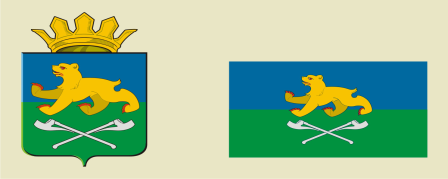 СЛОБОДО-ТУРИНСКИЙ МУНИЦИПАЛЬНЫЙ ОТДЕЛУПРАВЛЕНИЯ ОБРАЗОВАНИЕМ                     П О С Т А Н О В Л Е Н И Е